Итоговый круглый стол 26.03.2021г. 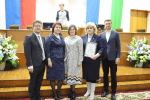 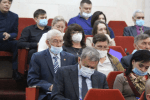 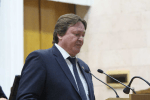 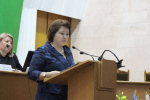 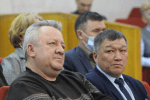 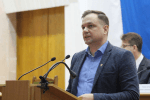 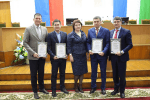 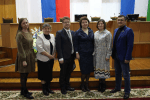 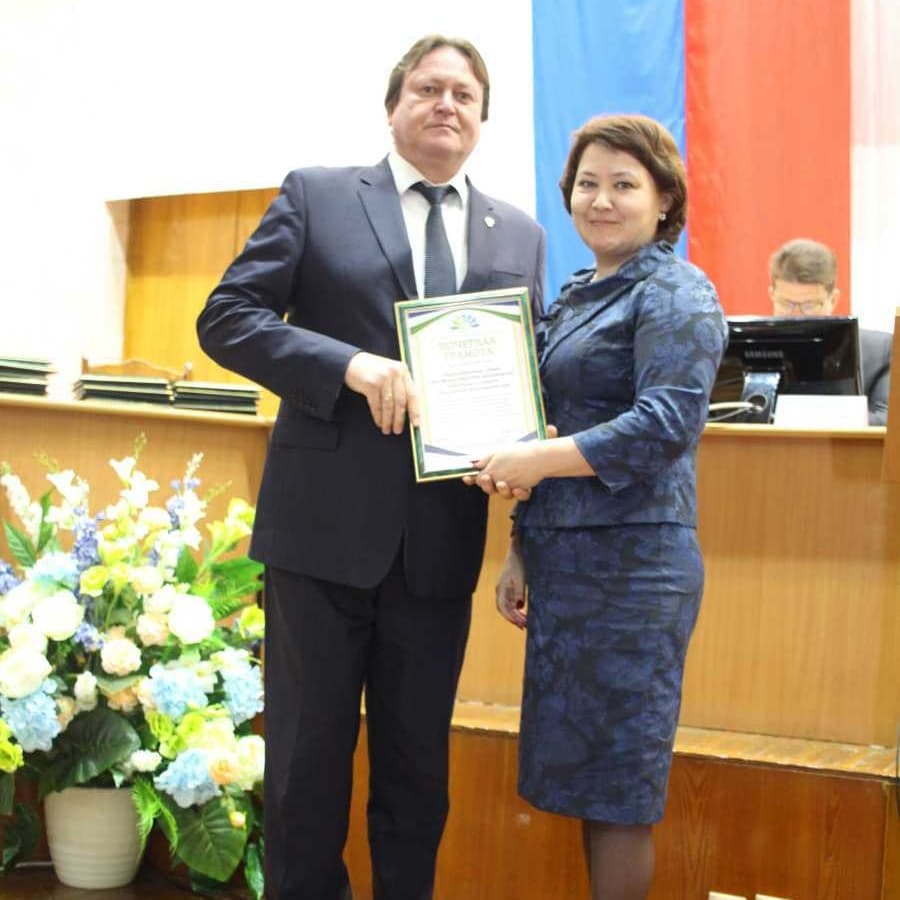 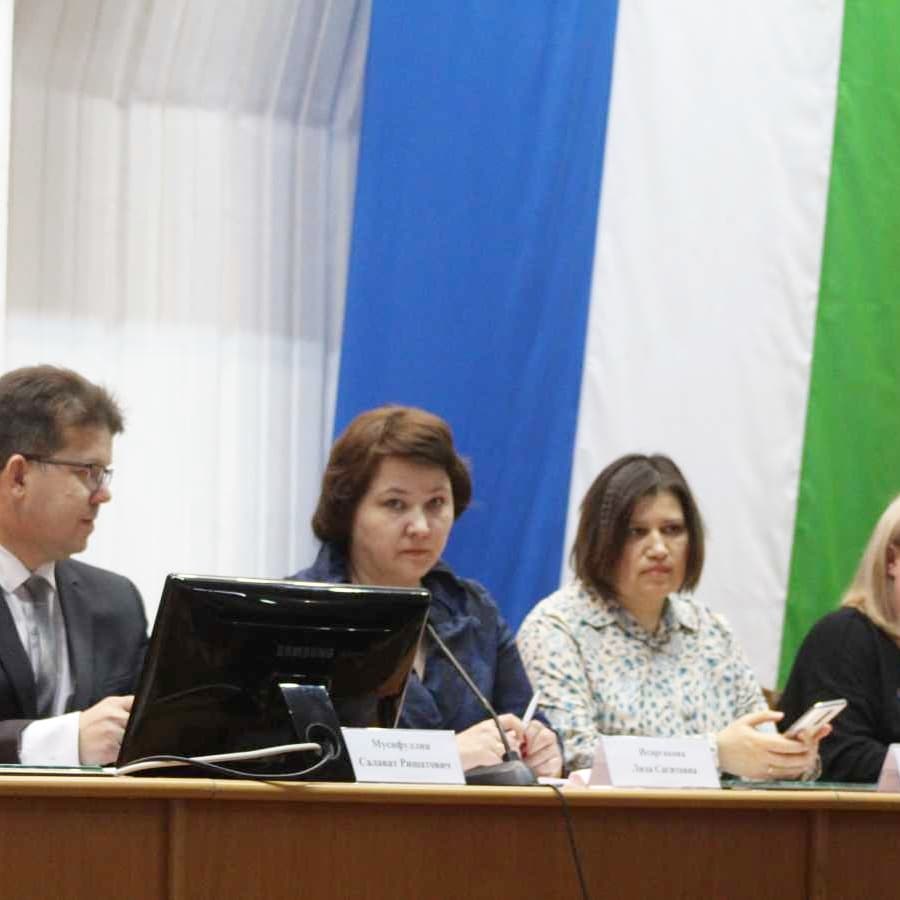 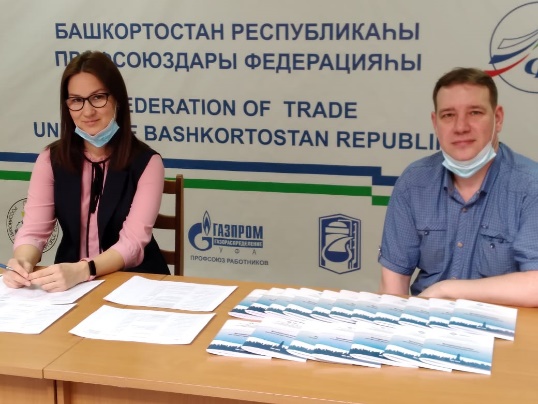 Мастер-класс «Кто, если не мы?» 24.02.2021 г.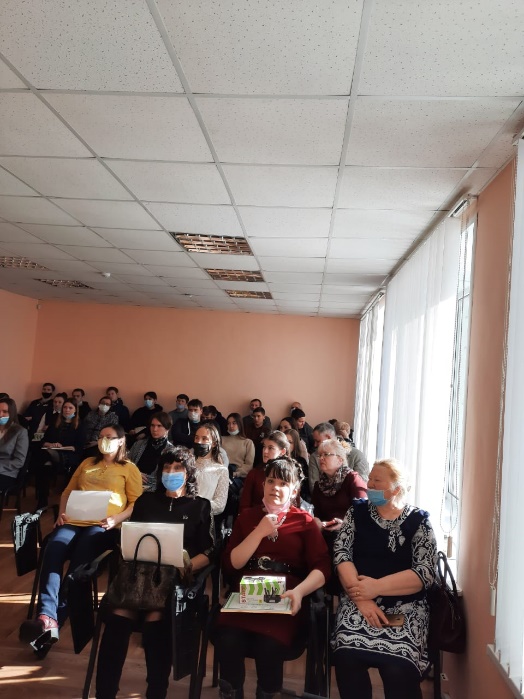 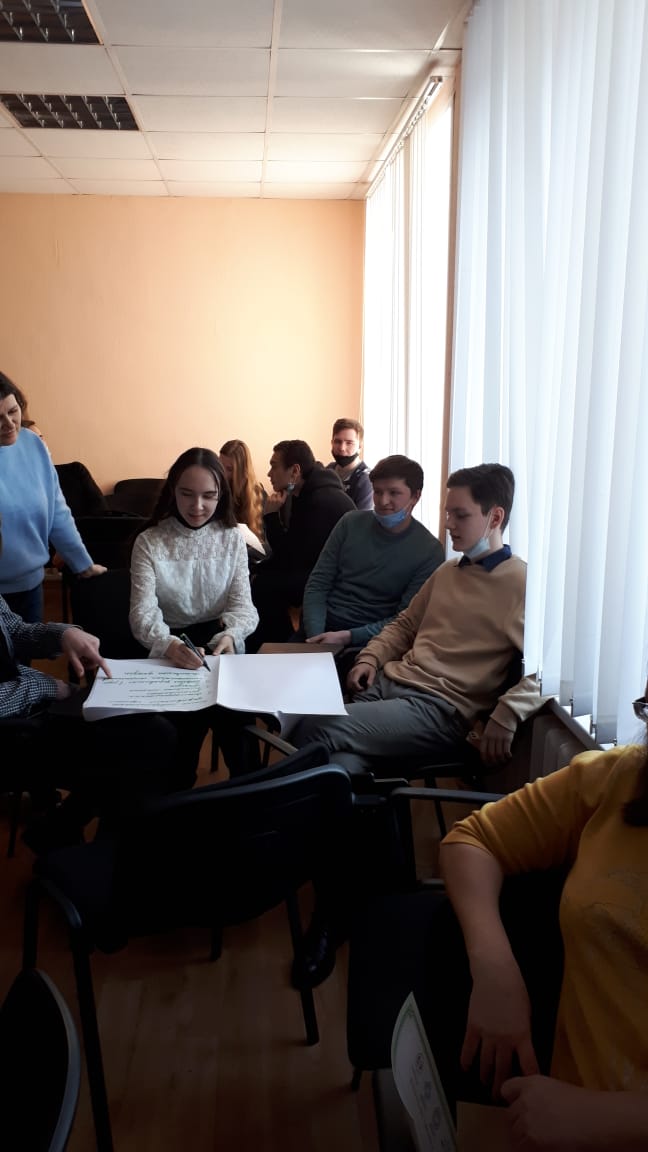 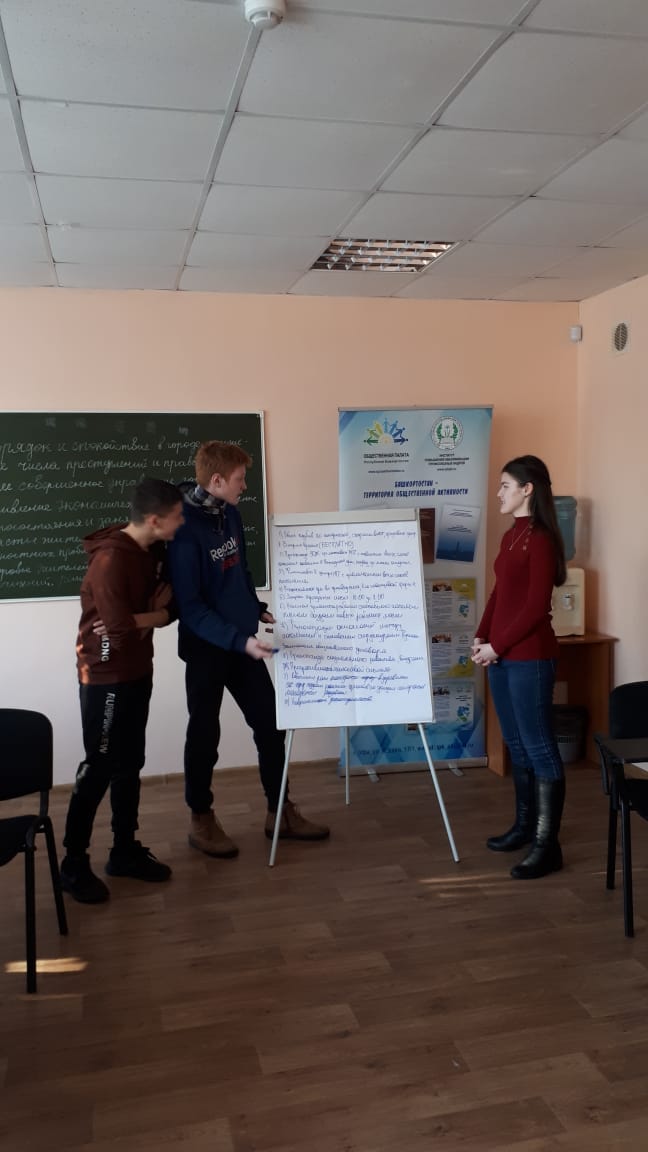 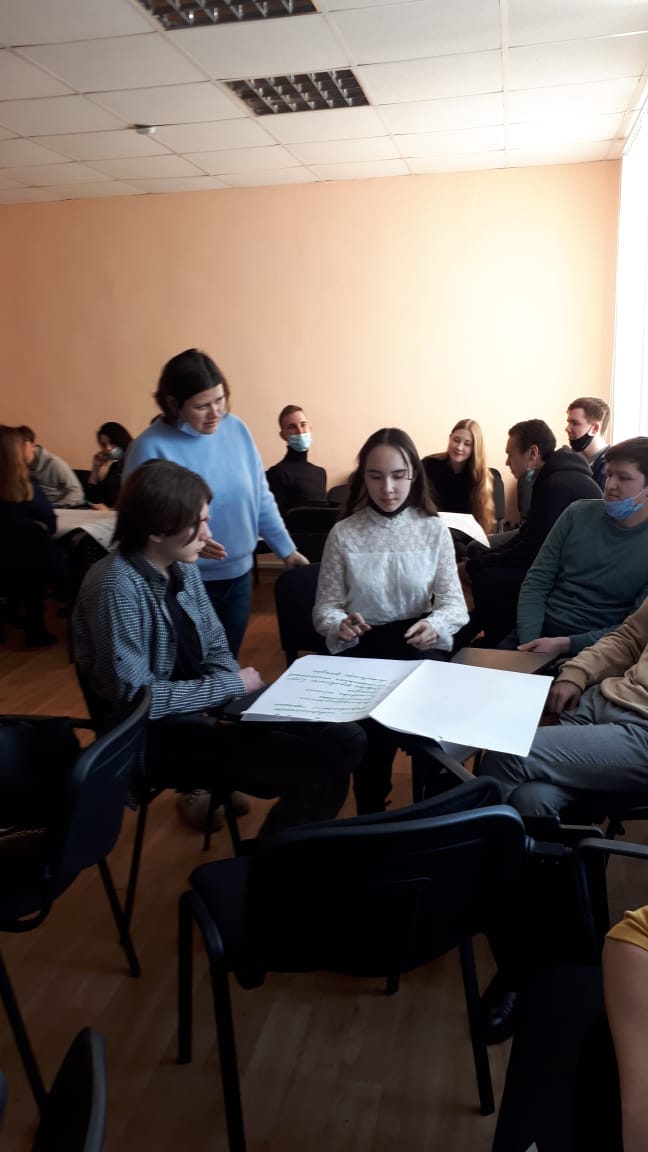 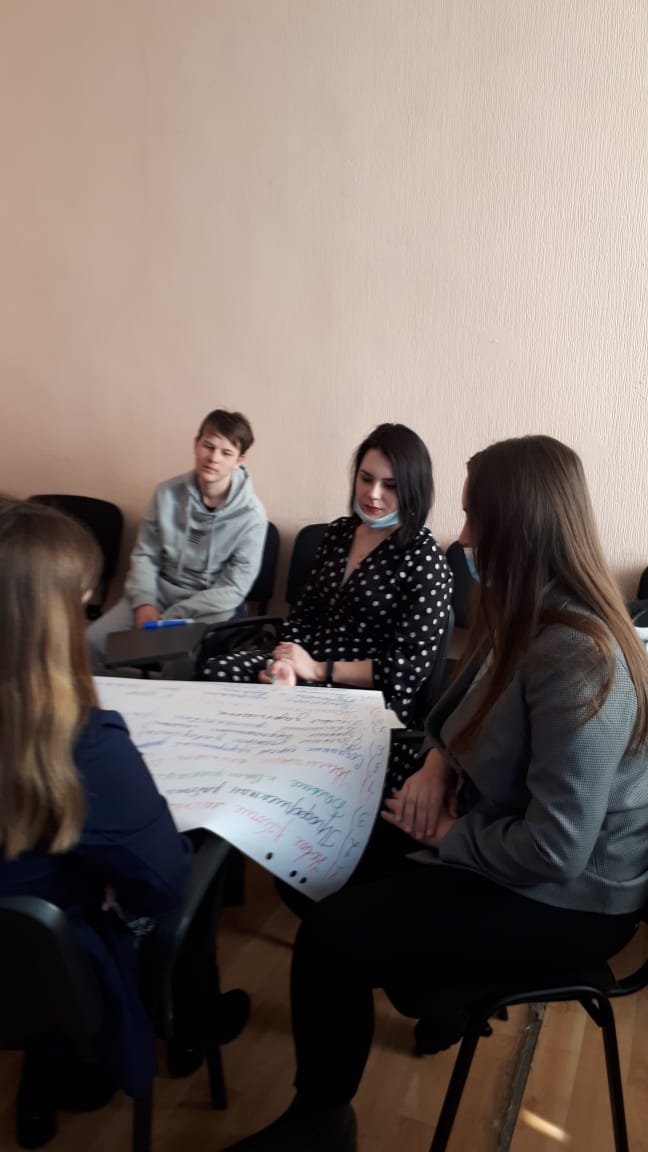 Обучение слушателей проекта с сентября 2020 по январь 2021 года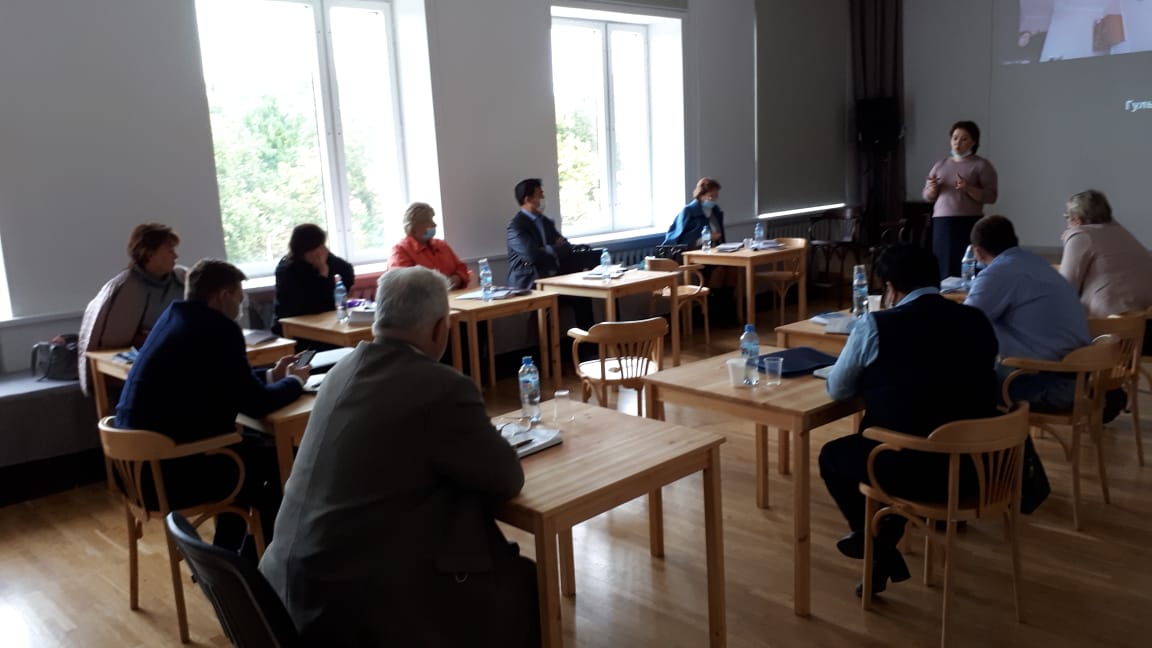 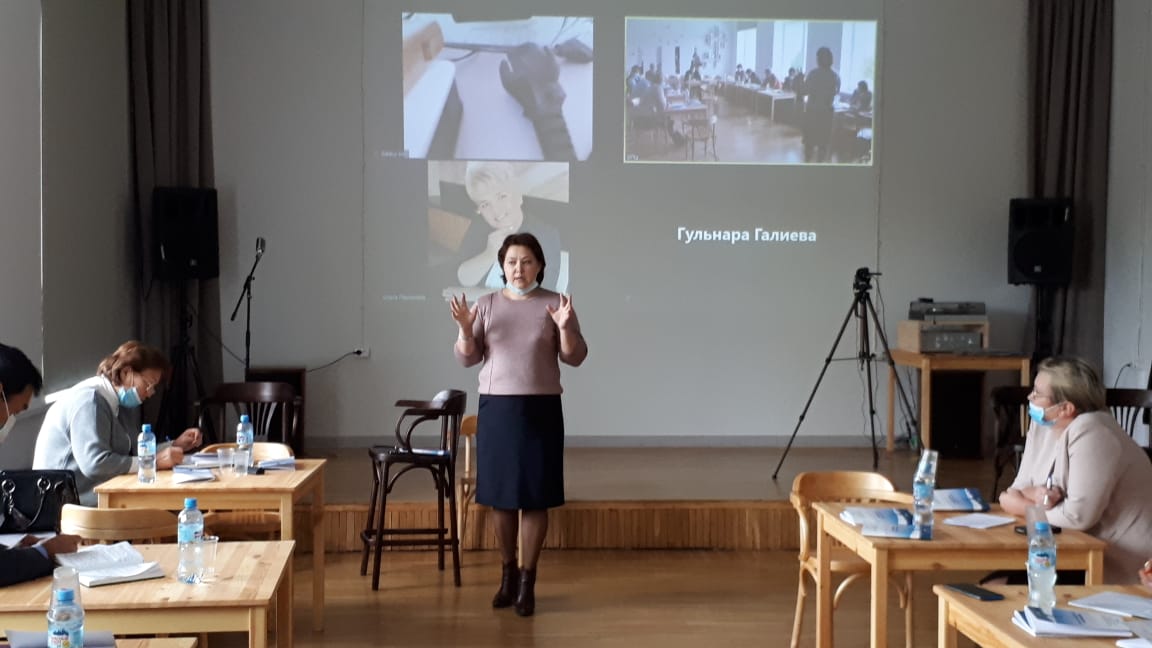 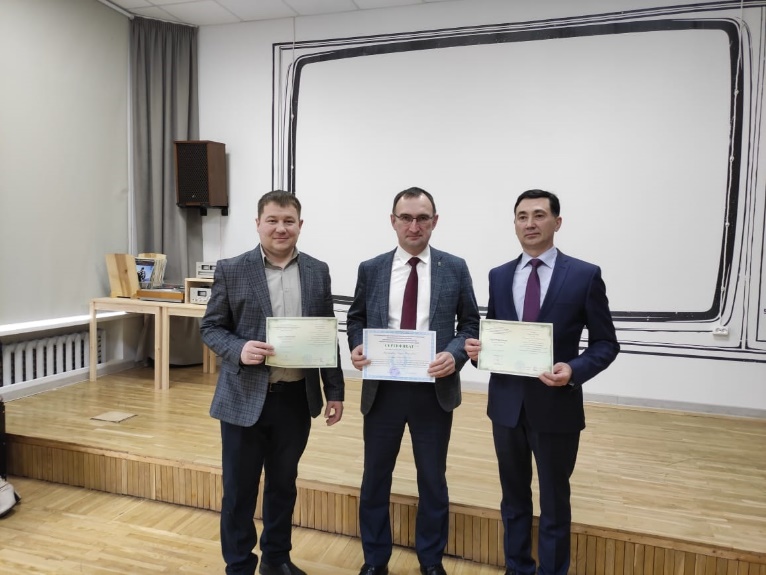 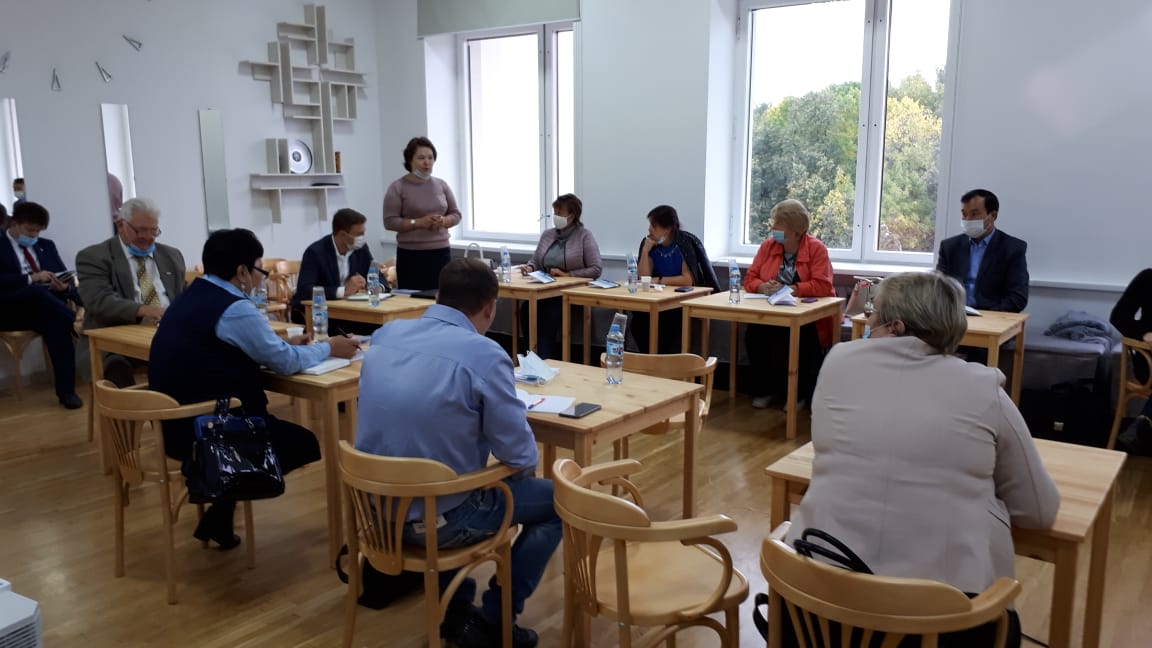 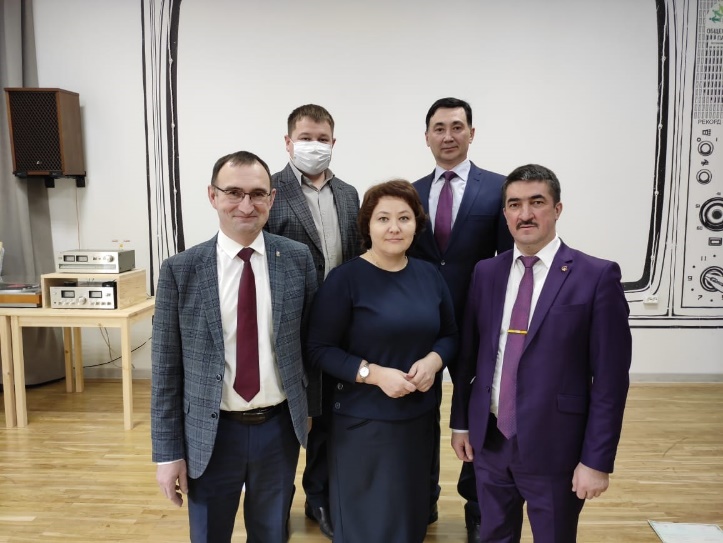 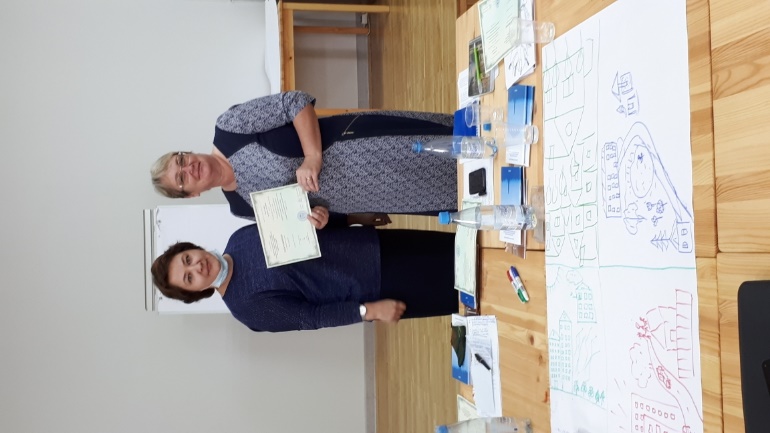 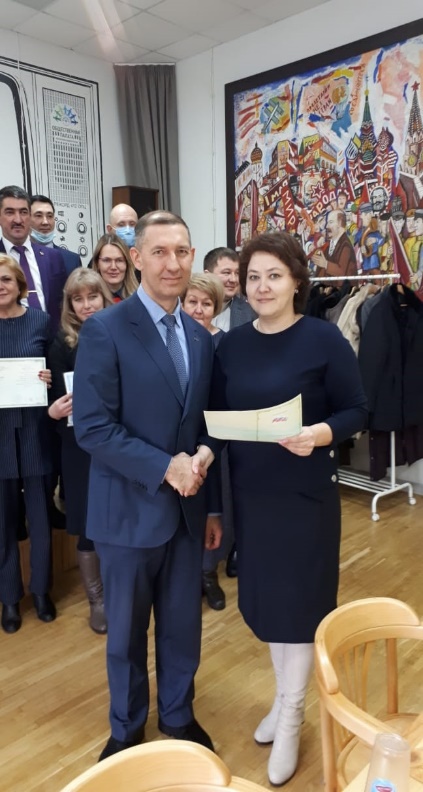 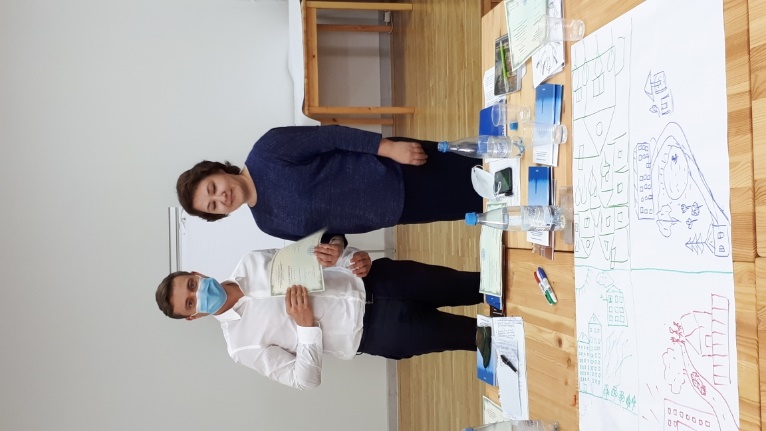 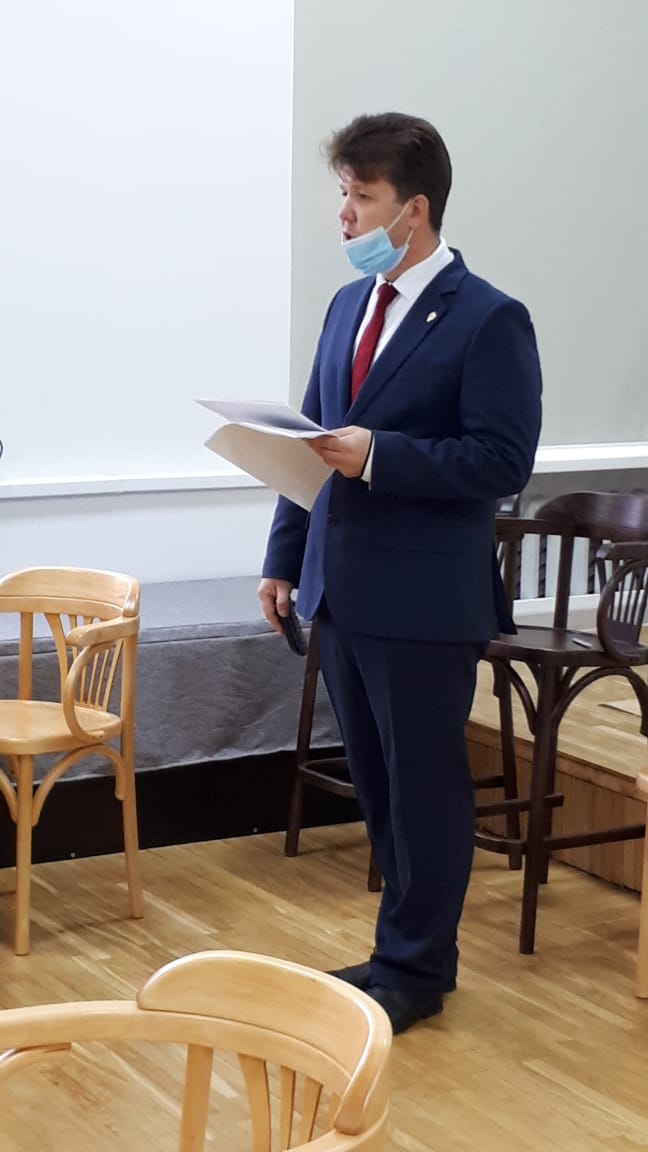 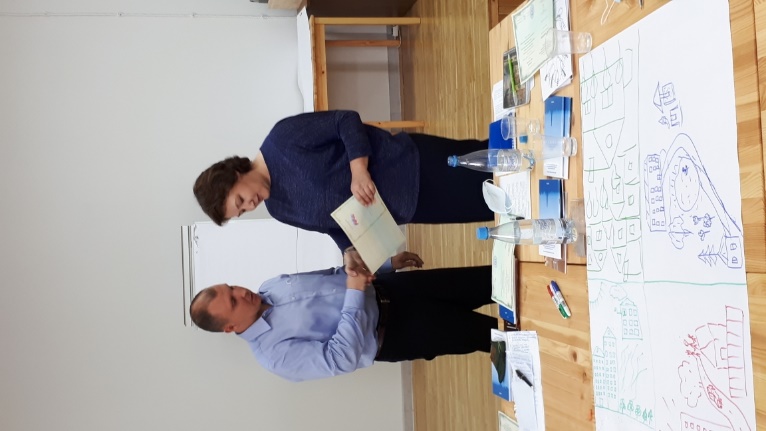 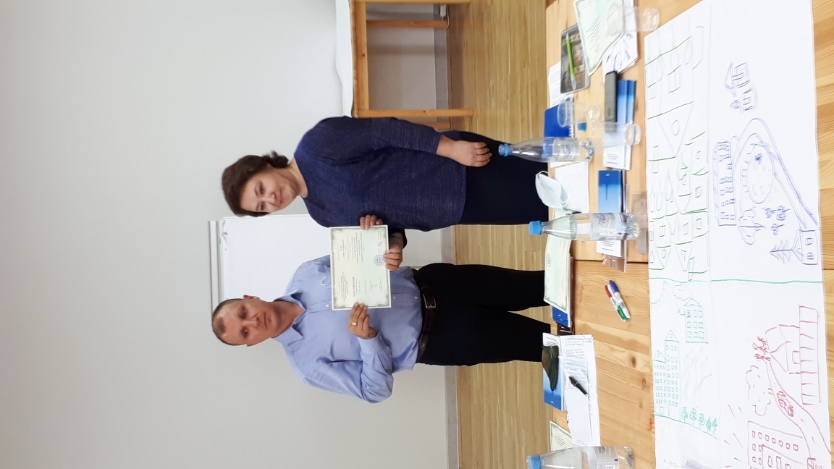 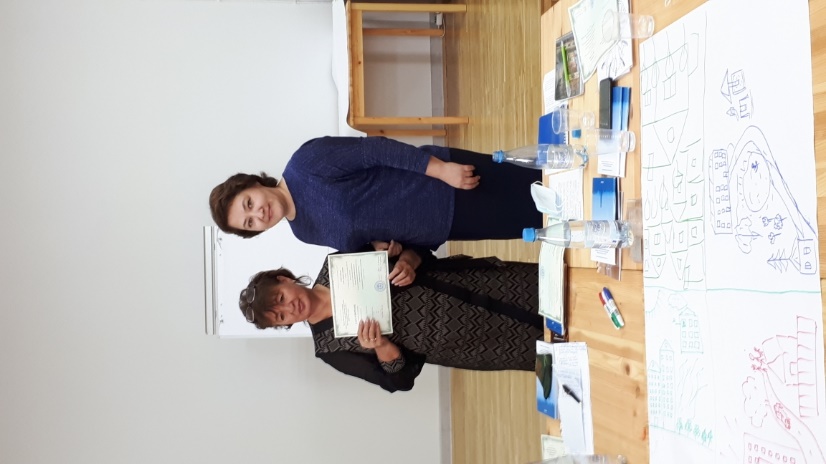 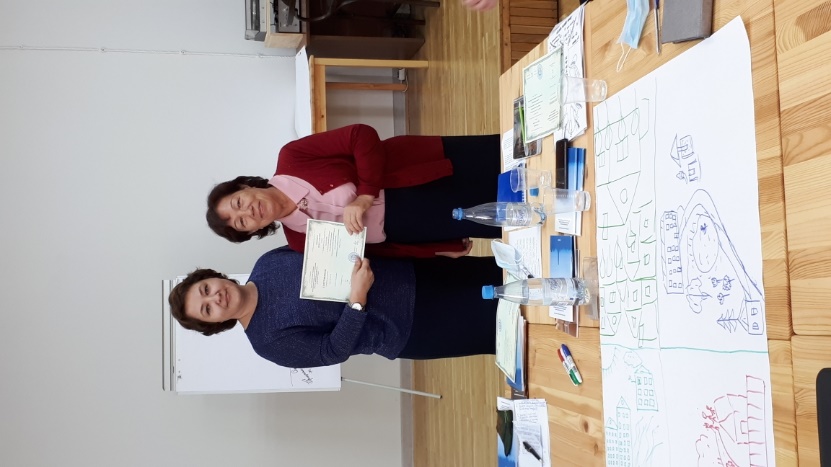 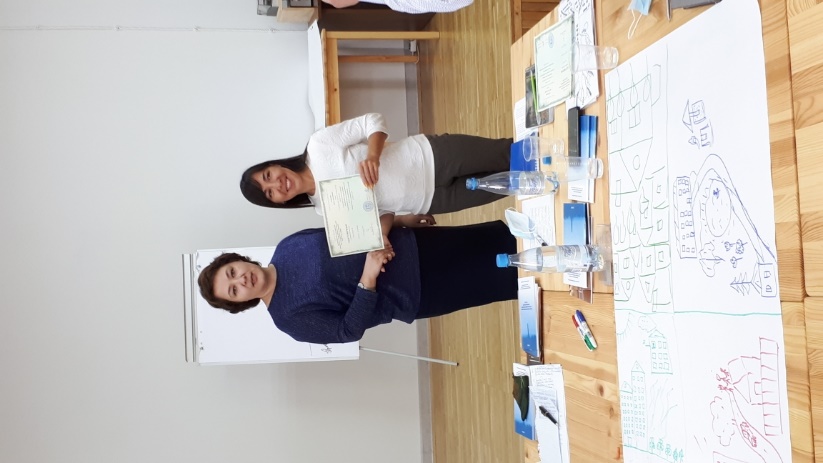 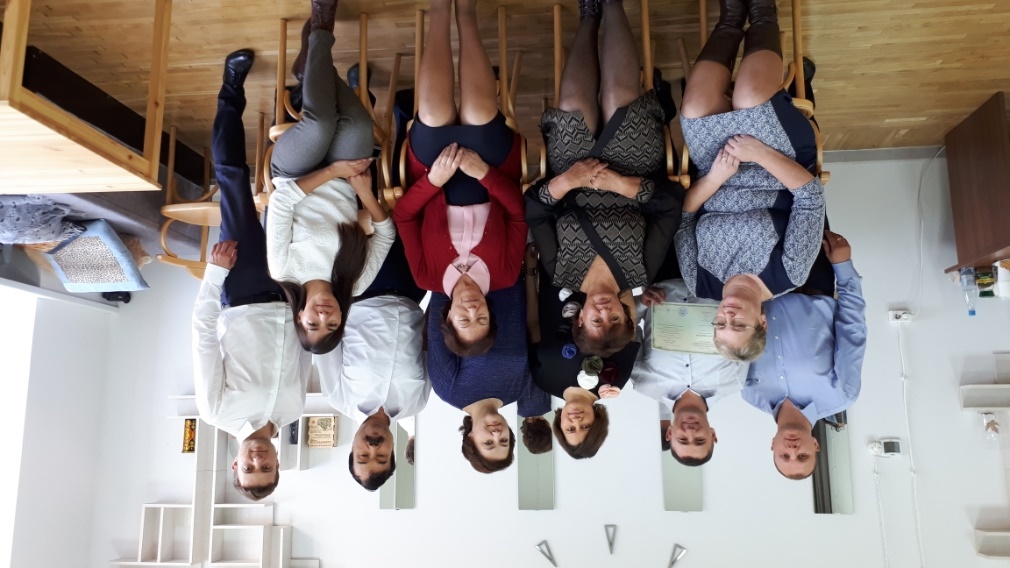 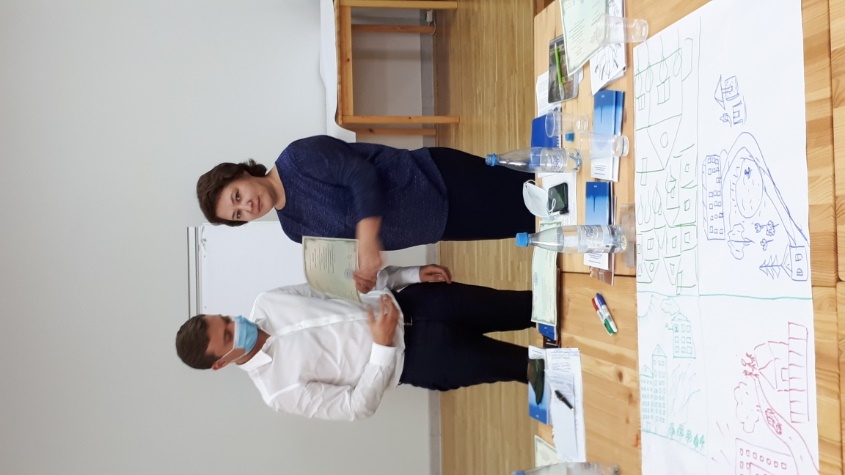 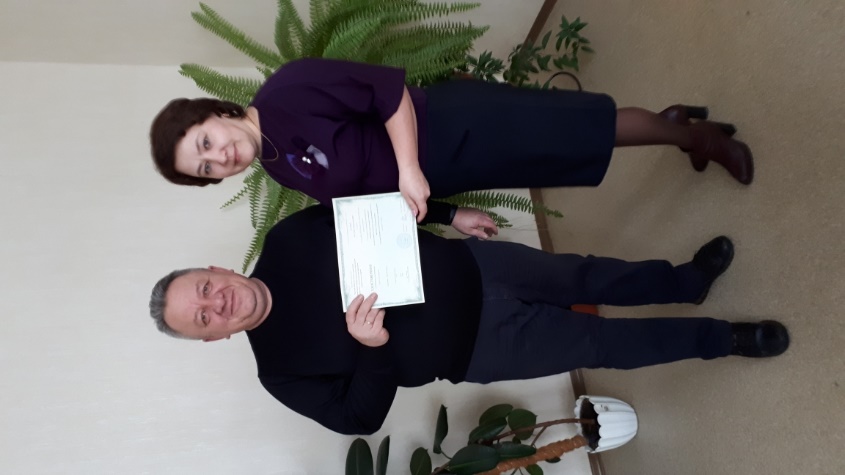 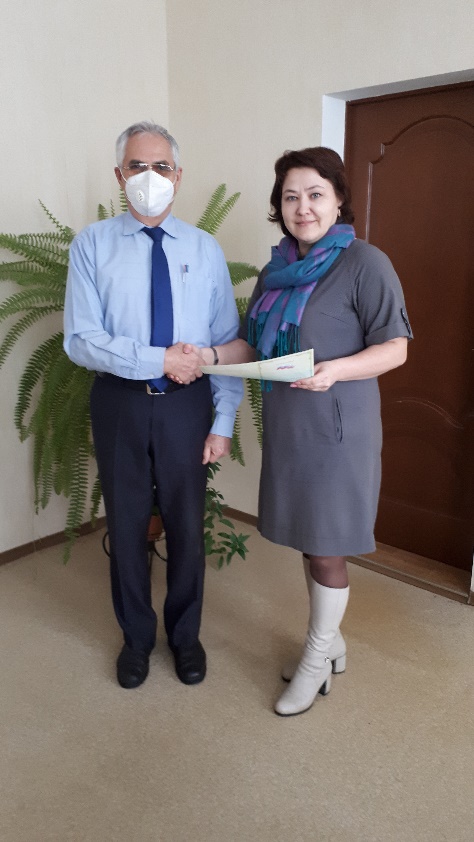 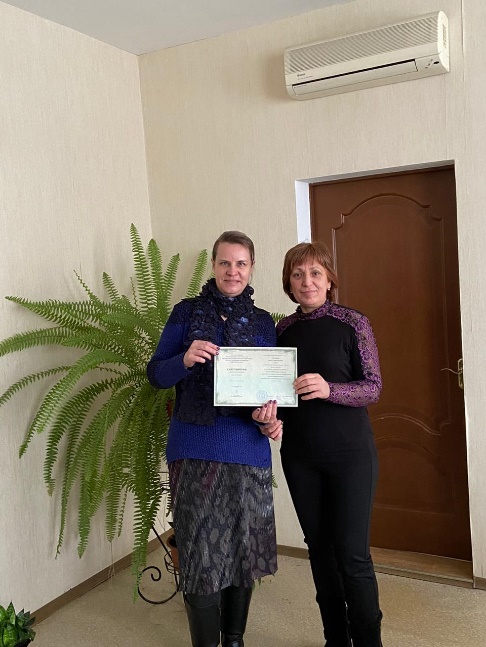 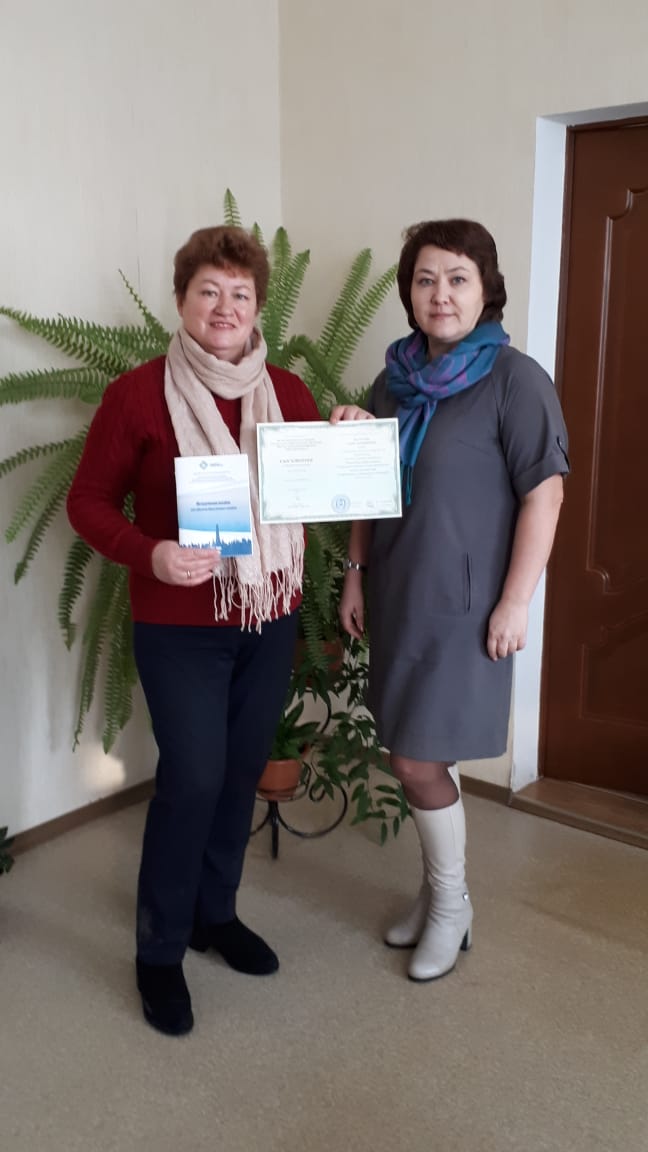 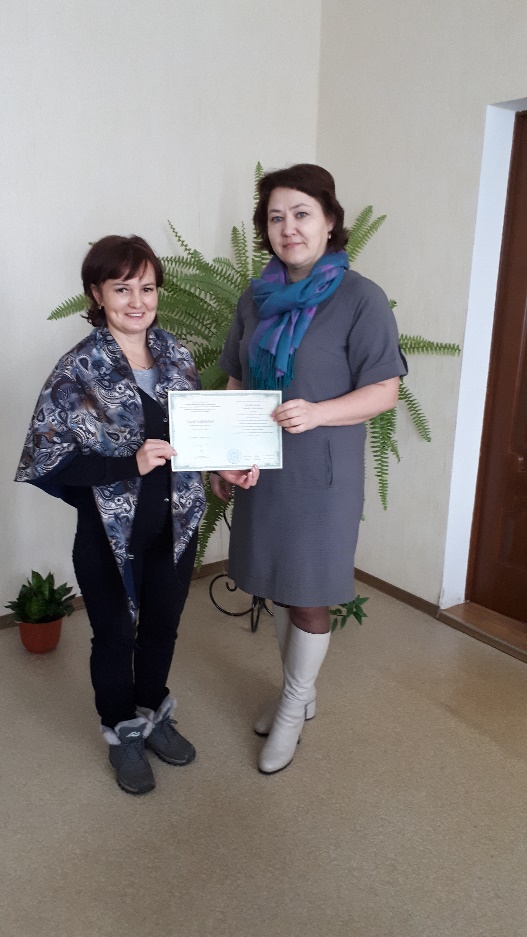 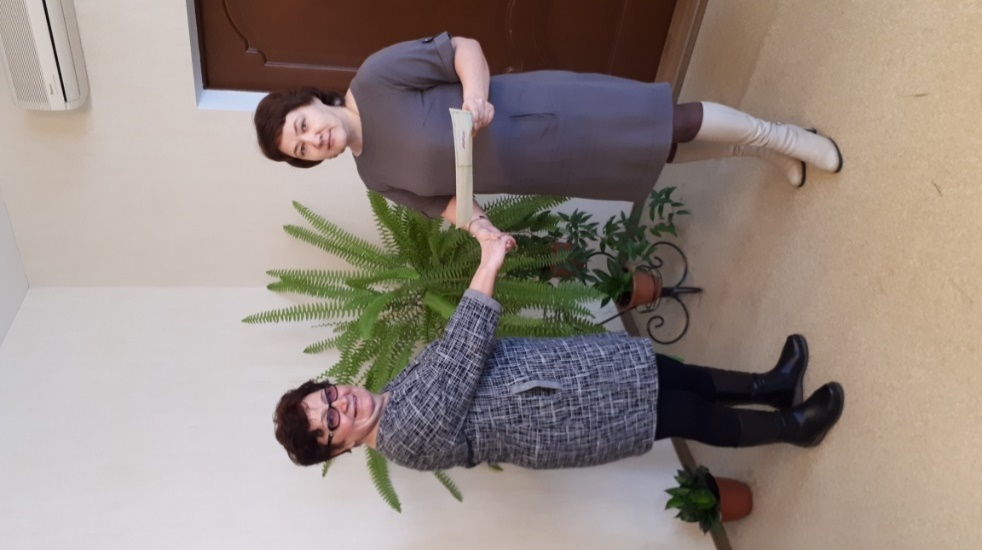 